SEQUÊNCIA DIDÁTICA – ARTE 12/04/A 16/04/2021CONTEÚDO: JOGOS DE IMPROVISAÇÃO- TEATRO7-ATIVIDADE: JOGO DA MEMÓRIA O Jogo da Memória estimula as crianças a construir conhecimentos e descobrir o mundo por meio de experiências estimulantes e divertidas. Regras do jogoÉ jogado em duplas ou equipes. Comece o jogo colocando todas as cartas viradas para baixo sobre uma superfície. A jogada é quando um jogador vira duas cartas e coloca-as para cima, para que todos os jogadores possam ver. Se o jogador virar duas cartas que não correspondem, ambos as cartas devem ser viradas para baixo novamente no mesmo local.Se o jogador vira um par de cartas que coincidem em uma jogada, o jogador ganha o par de cartas e recebe outra chance de jogar. O objetivo do jogo é virar o maior número de pares de cartas possível. O vencedor é o jogador que reúne o maior número de pares. Atividade Prática: Vamos confeccionar um jogo da memóriaObserve as figuras abaixo e faça um desenho que corresponda ao que se pede na figura.(Siga o modelo)Após pintar todos os desenhos recorte e comece a jogar.Escola Municipal de Educação Básica Augustinho Marcon.Catanduvas, março de 2021.Diretora: Tatiana Bittencourt Menegat. Assessora Técnica Pedagógica: Maristela Apª. Borella Baraúna.Assessora Técnica Administrativa: Margarete Petter Dutra.Professora: Marli Monteiro de Freitas.Aluno(a): _____________________________________________Disciplina: Arte.Turma: 4ºano.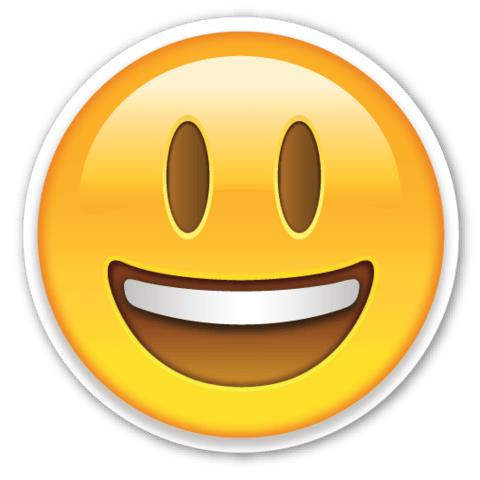 Fico feliz quando...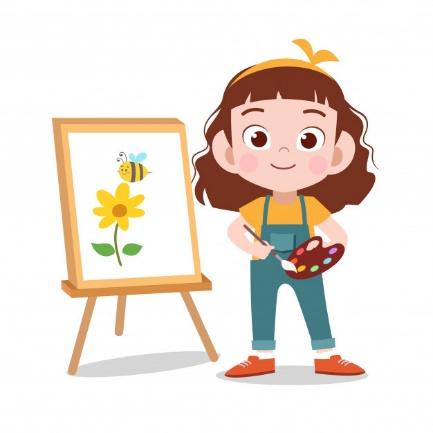 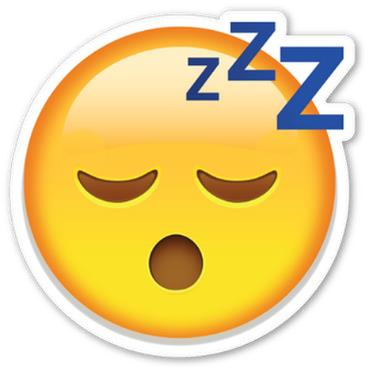 Fico cansado quando...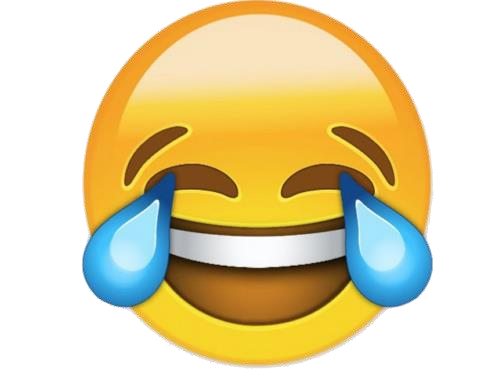 Me divirto quando...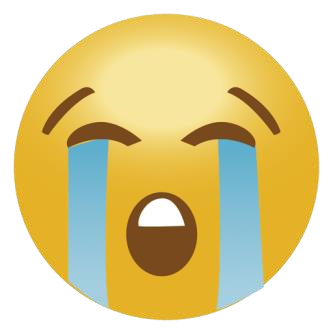 Choro quando...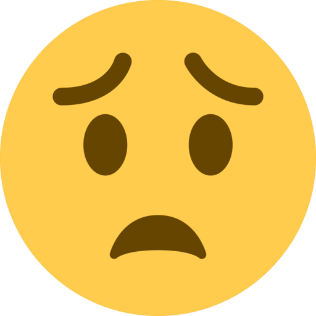 Fico com medo quando...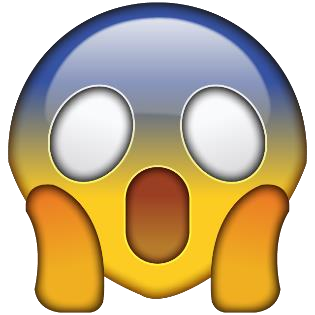 Fico espantado quando...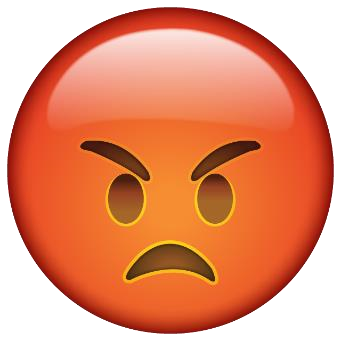 Fico com raiva quando...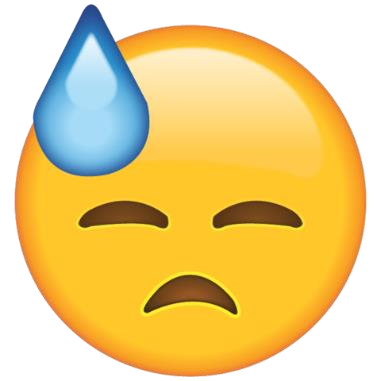 Fico arrependido(a) quando...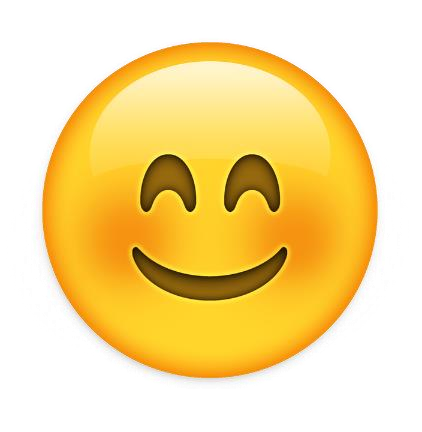 Fico com vergonha quando...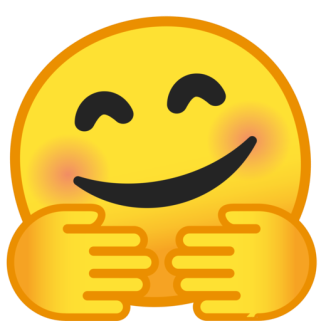 Fico calmo(a) quando ...